安全评价报告信息公布表机构名称湖北景深安全技术有限公司湖北景深安全技术有限公司湖北景深安全技术有限公司资质证号APJ-（鄂）-002APJ-（鄂）-002委托单位湖北泰盛化工有限公司湖北泰盛化工有限公司湖北泰盛化工有限公司湖北泰盛化工有限公司湖北泰盛化工有限公司湖北泰盛化工有限公司项目名称草甘膦结晶液资源化利用深度处理项目安全验收评价草甘膦结晶液资源化利用深度处理项目安全验收评价草甘膦结晶液资源化利用深度处理项目安全验收评价草甘膦结晶液资源化利用深度处理项目安全验收评价草甘膦结晶液资源化利用深度处理项目安全验收评价草甘膦结晶液资源化利用深度处理项目安全验收评价业务类别其他其他其他其他其他其他安全评价过程控制情况安全评价过程控制情况安全评价过程控制情况安全评价过程控制情况安全评价过程控制情况安全评价过程控制情况安全评价过程控制情况安全评价项目管理项目组长项目组长技术负责人技术负责人过程控制负责人过程控制负责人安全评价项目管理谭辉谭辉王冬梅王冬梅谭辉谭辉编制过程报告编制人报告编制人报告提交日期报告提交日期报告审核人报告审批人编制过程夏鹏、鲁小芳夏鹏、鲁小芳2021.5.252021.5.25周智鑫王冬梅安全评价项目参与人员姓名认定专业安全评价师从业识别卡/证书编号安全评价师从业识别卡/证书编号注册安全工程师注册证号是否专职安全评价项目参与人员谭辉化工工艺/化工机械028934/S011032000110192001025028934/S011032000110192001025/专职安全评价项目参与人员吴迎春化工工艺033392/1800000000200430033392/1800000000200430/专职安全评价项目参与人员鲁小芳安全036168/S011032000110193000940036168/S011032000110193000940/专职安全评价项目参与人员冀仕盛电气/自动化012346/0800000000207709012346/0800000000207709/专职安全评价项目参与人员杨  宏自动化008587/0800000000207705008587/0800000000207705/专职安全评价项目参与人员张苛化工工艺/化工机械028935/1600000000200959028935/1600000000200959/专职安全评价项目参与人员夏鹏化工工艺035984/S011032000110192000988035984/S011032000110192000988/专职安全评价项目参与人员周智鑫化工工艺035980/S011032000110192001446035980/S011032000110192001446/专职安全评价项目参与人员王冬梅化学工艺030942/S011032000110191000567030942/S011032000110191000567/专职项目简介项目简介项目简介项目简介项目简介项目简介项目简介湖北泰盛化工有限公司（以下简称“公司”）是兴发集团控股子公司，位于兴发集团宜昌新材料产业园，是国家级高新技术企业。本项目为草甘膦结晶液的深度处理项目，主要针对草甘膦结晶液处理后产生的十水焦磷酸钠及副产品十二水磷酸氢二钠和氯化钠废水进一步进行处理从而得到二水磷酸氢二钠和氯化钠。设计年处理草甘膦结晶液27万吨，其产品主要为二水磷酸氢二钠和氯化钠，二水磷酸氢二钠（简称二水二钠，分子式为Na2HPO4·2H2O）的产生量为50000吨/年（其中二水磷酸氢二钠含量97%、水含量3%）；氯化钠的产生量为40000吨/年。湖北泰盛化工有限公司（以下简称“公司”）是兴发集团控股子公司，位于兴发集团宜昌新材料产业园，是国家级高新技术企业。本项目为草甘膦结晶液的深度处理项目，主要针对草甘膦结晶液处理后产生的十水焦磷酸钠及副产品十二水磷酸氢二钠和氯化钠废水进一步进行处理从而得到二水磷酸氢二钠和氯化钠。设计年处理草甘膦结晶液27万吨，其产品主要为二水磷酸氢二钠和氯化钠，二水磷酸氢二钠（简称二水二钠，分子式为Na2HPO4·2H2O）的产生量为50000吨/年（其中二水磷酸氢二钠含量97%、水含量3%）；氯化钠的产生量为40000吨/年。湖北泰盛化工有限公司（以下简称“公司”）是兴发集团控股子公司，位于兴发集团宜昌新材料产业园，是国家级高新技术企业。本项目为草甘膦结晶液的深度处理项目，主要针对草甘膦结晶液处理后产生的十水焦磷酸钠及副产品十二水磷酸氢二钠和氯化钠废水进一步进行处理从而得到二水磷酸氢二钠和氯化钠。设计年处理草甘膦结晶液27万吨，其产品主要为二水磷酸氢二钠和氯化钠，二水磷酸氢二钠（简称二水二钠，分子式为Na2HPO4·2H2O）的产生量为50000吨/年（其中二水磷酸氢二钠含量97%、水含量3%）；氯化钠的产生量为40000吨/年。湖北泰盛化工有限公司（以下简称“公司”）是兴发集团控股子公司，位于兴发集团宜昌新材料产业园，是国家级高新技术企业。本项目为草甘膦结晶液的深度处理项目，主要针对草甘膦结晶液处理后产生的十水焦磷酸钠及副产品十二水磷酸氢二钠和氯化钠废水进一步进行处理从而得到二水磷酸氢二钠和氯化钠。设计年处理草甘膦结晶液27万吨，其产品主要为二水磷酸氢二钠和氯化钠，二水磷酸氢二钠（简称二水二钠，分子式为Na2HPO4·2H2O）的产生量为50000吨/年（其中二水磷酸氢二钠含量97%、水含量3%）；氯化钠的产生量为40000吨/年。湖北泰盛化工有限公司（以下简称“公司”）是兴发集团控股子公司，位于兴发集团宜昌新材料产业园，是国家级高新技术企业。本项目为草甘膦结晶液的深度处理项目，主要针对草甘膦结晶液处理后产生的十水焦磷酸钠及副产品十二水磷酸氢二钠和氯化钠废水进一步进行处理从而得到二水磷酸氢二钠和氯化钠。设计年处理草甘膦结晶液27万吨，其产品主要为二水磷酸氢二钠和氯化钠，二水磷酸氢二钠（简称二水二钠，分子式为Na2HPO4·2H2O）的产生量为50000吨/年（其中二水磷酸氢二钠含量97%、水含量3%）；氯化钠的产生量为40000吨/年。湖北泰盛化工有限公司（以下简称“公司”）是兴发集团控股子公司，位于兴发集团宜昌新材料产业园，是国家级高新技术企业。本项目为草甘膦结晶液的深度处理项目，主要针对草甘膦结晶液处理后产生的十水焦磷酸钠及副产品十二水磷酸氢二钠和氯化钠废水进一步进行处理从而得到二水磷酸氢二钠和氯化钠。设计年处理草甘膦结晶液27万吨，其产品主要为二水磷酸氢二钠和氯化钠，二水磷酸氢二钠（简称二水二钠，分子式为Na2HPO4·2H2O）的产生量为50000吨/年（其中二水磷酸氢二钠含量97%、水含量3%）；氯化钠的产生量为40000吨/年。湖北泰盛化工有限公司（以下简称“公司”）是兴发集团控股子公司，位于兴发集团宜昌新材料产业园，是国家级高新技术企业。本项目为草甘膦结晶液的深度处理项目，主要针对草甘膦结晶液处理后产生的十水焦磷酸钠及副产品十二水磷酸氢二钠和氯化钠废水进一步进行处理从而得到二水磷酸氢二钠和氯化钠。设计年处理草甘膦结晶液27万吨，其产品主要为二水磷酸氢二钠和氯化钠，二水磷酸氢二钠（简称二水二钠，分子式为Na2HPO4·2H2O）的产生量为50000吨/年（其中二水磷酸氢二钠含量97%、水含量3%）；氯化钠的产生量为40000吨/年。现场开展工作情况现场开展工作情况现场开展工作情况现场开展工作情况现场开展工作情况现场开展工作情况现场开展工作情况勘察人员谭辉、张苛谭辉、张苛谭辉、张苛谭辉、张苛谭辉、张苛谭辉、张苛勘察时间2021.3.172021.3.172021.3.172021.3.172021.3.172021.3.17勘察任务现场勘查、收集并核实业主单位提供的安全评价相关资料现场勘查、收集并核实业主单位提供的安全评价相关资料现场勘查、收集并核实业主单位提供的安全评价相关资料现场勘查、收集并核实业主单位提供的安全评价相关资料现场勘查、收集并核实业主单位提供的安全评价相关资料现场勘查、收集并核实业主单位提供的安全评价相关资料勘察中发现的问题1.消防设施数量不足。2.MVR厂房楼梯间未见疏散指示标志灯。3.厂房栏杆无踢脚板。4.配电室堆放杂物，窗户无网罩。5.本项目暂未完成消防验收。1.消防设施数量不足。2.MVR厂房楼梯间未见疏散指示标志灯。3.厂房栏杆无踢脚板。4.配电室堆放杂物，窗户无网罩。5.本项目暂未完成消防验收。1.消防设施数量不足。2.MVR厂房楼梯间未见疏散指示标志灯。3.厂房栏杆无踢脚板。4.配电室堆放杂物，窗户无网罩。5.本项目暂未完成消防验收。1.消防设施数量不足。2.MVR厂房楼梯间未见疏散指示标志灯。3.厂房栏杆无踢脚板。4.配电室堆放杂物，窗户无网罩。5.本项目暂未完成消防验收。1.消防设施数量不足。2.MVR厂房楼梯间未见疏散指示标志灯。3.厂房栏杆无踢脚板。4.配电室堆放杂物，窗户无网罩。5.本项目暂未完成消防验收。1.消防设施数量不足。2.MVR厂房楼梯间未见疏散指示标志灯。3.厂房栏杆无踢脚板。4.配电室堆放杂物，窗户无网罩。5.本项目暂未完成消防验收。评价项目其他信息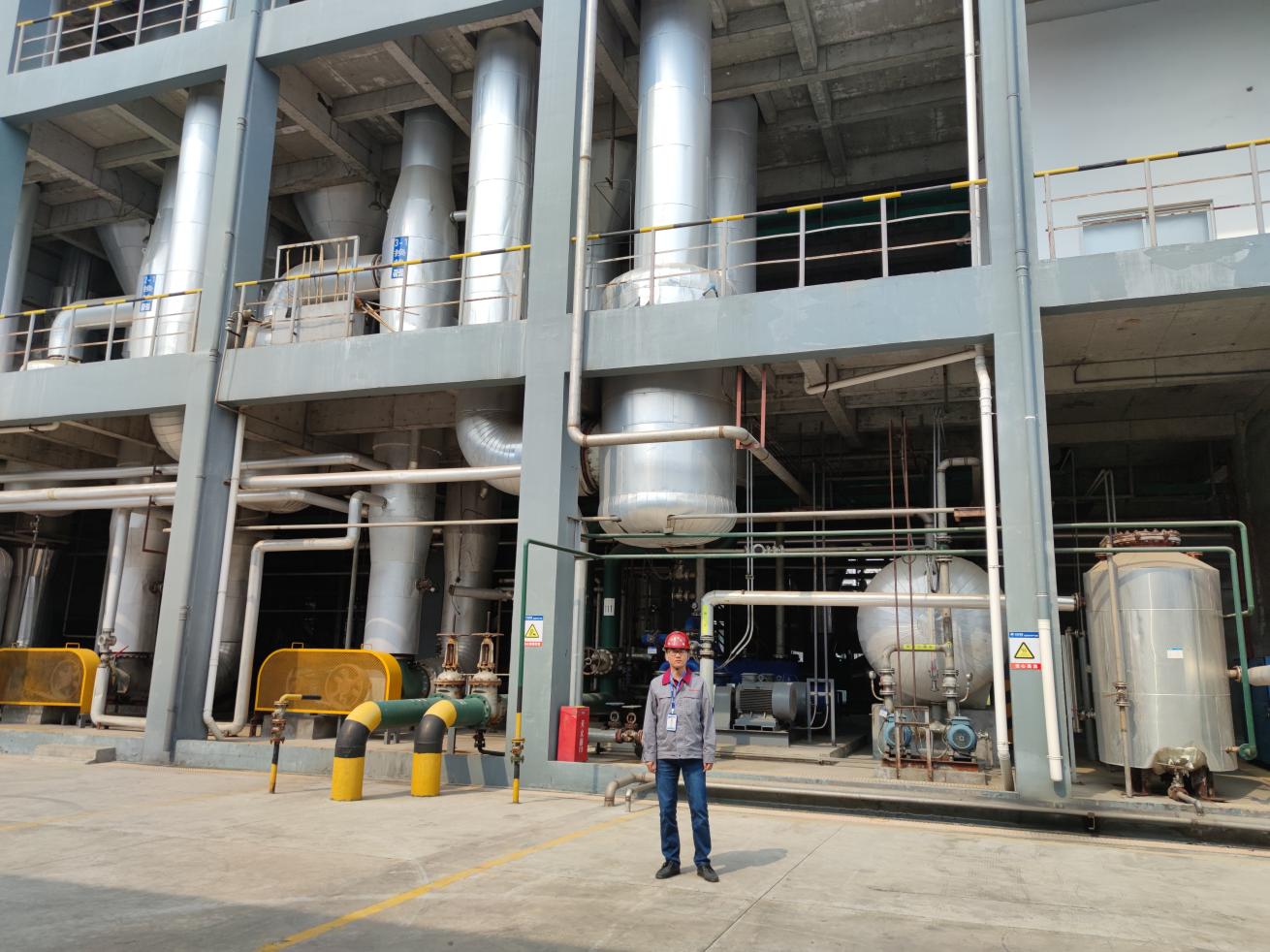 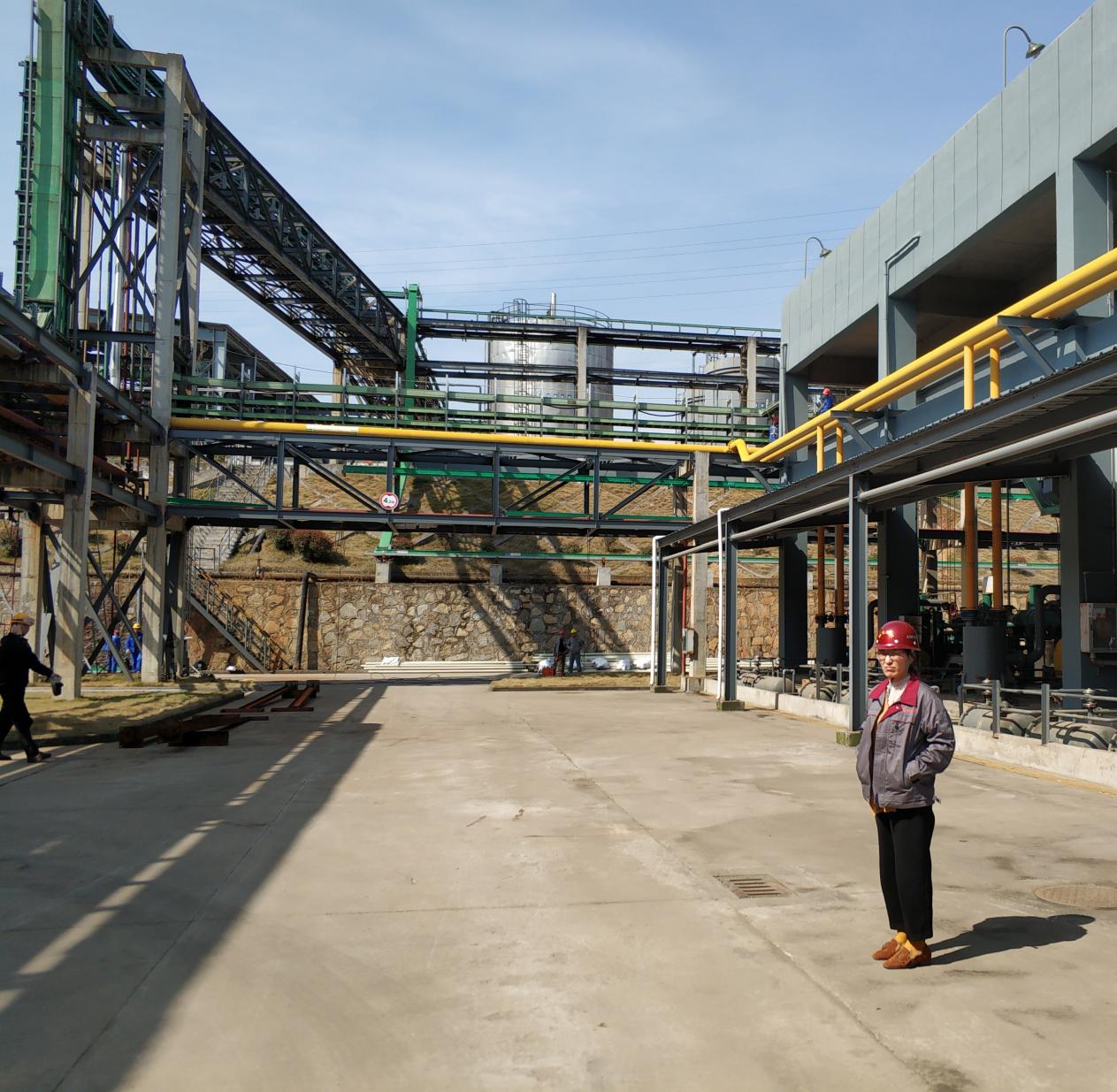 